Отчёт о ведении мониторинга посещениями граждан официального сайта МБУ «ДК» Веселовского СП и результатов независимой оценки качества за  2 кв. 2020 г.       Официальный сайт МБУ «ДК» Веселовского СП создан 12 апреля текущего года .Мониторинг посещений сайта, в соответствии с приказом № 31 от 29.04. 2019 г., велся еженедельно.Статистика посещений сайта за период -с 16.03. 2020 г по 26.06. 2020 г. выглядит следующим образом:Посетители- 387 человек;Просмотры- 1667;Возраст посетителей :35-44 года- 32,2%25-34 года-21,3 %45-54 года-20,6 %18-24 года-15,7 %55 лет и старше-9,14 %Типы устройств ,с которых осуществлялись визиты:ПК-87,8 %Смартфоны-11,8 %Планшеты-0,36 %   В связи с тем, что за отчётный период негативных отзывов не поступало отчёт по устранению недостатков не требуется.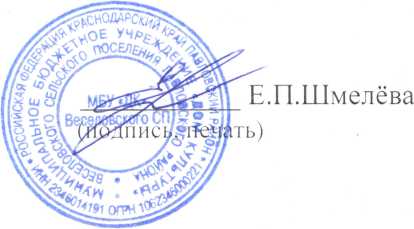 Директор ДК	26.06. 2020 г.